SENIORS PHOTO GALLERY 2017-2018Seniors Camp 2017 ors phto               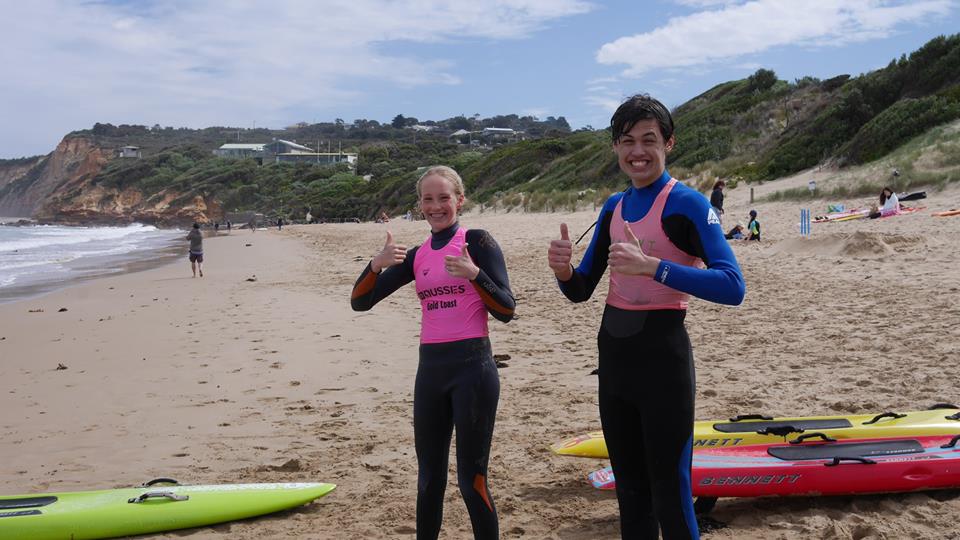 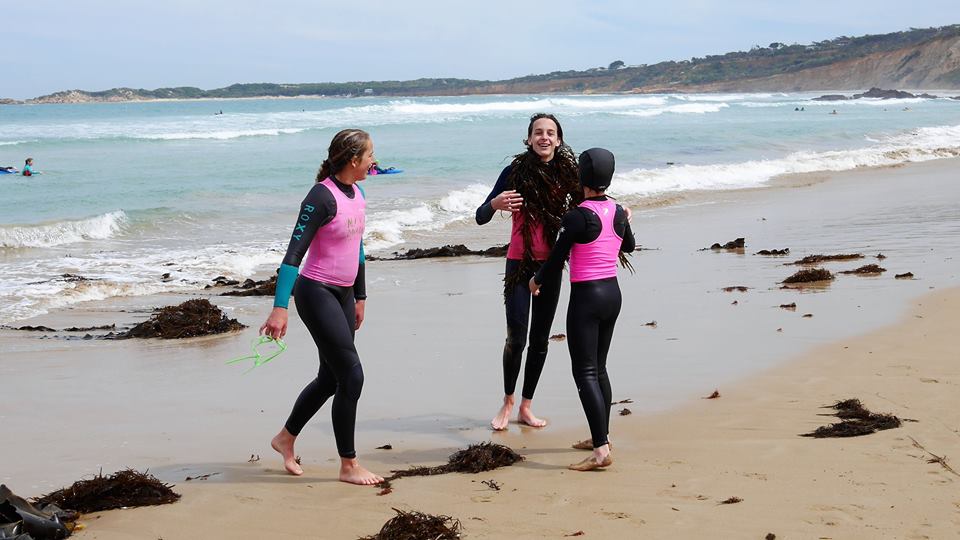 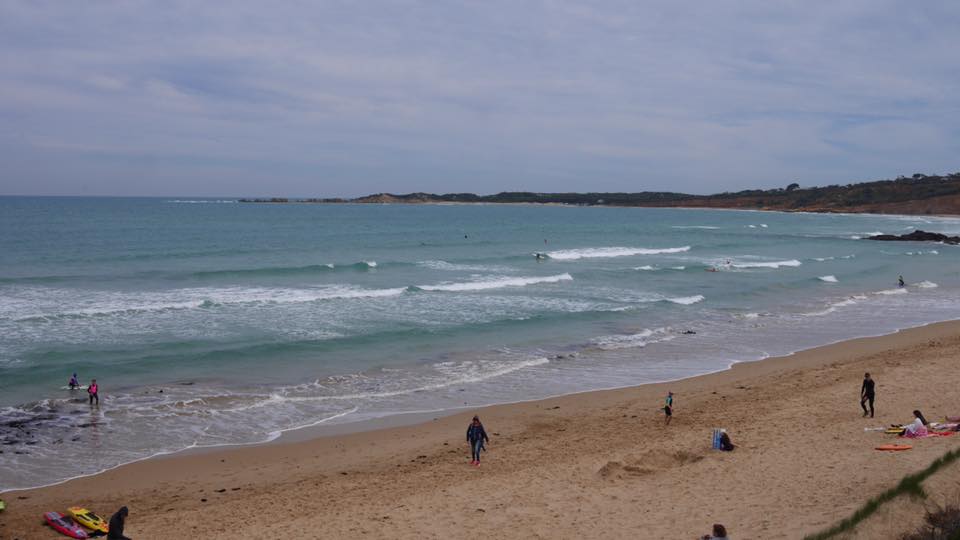 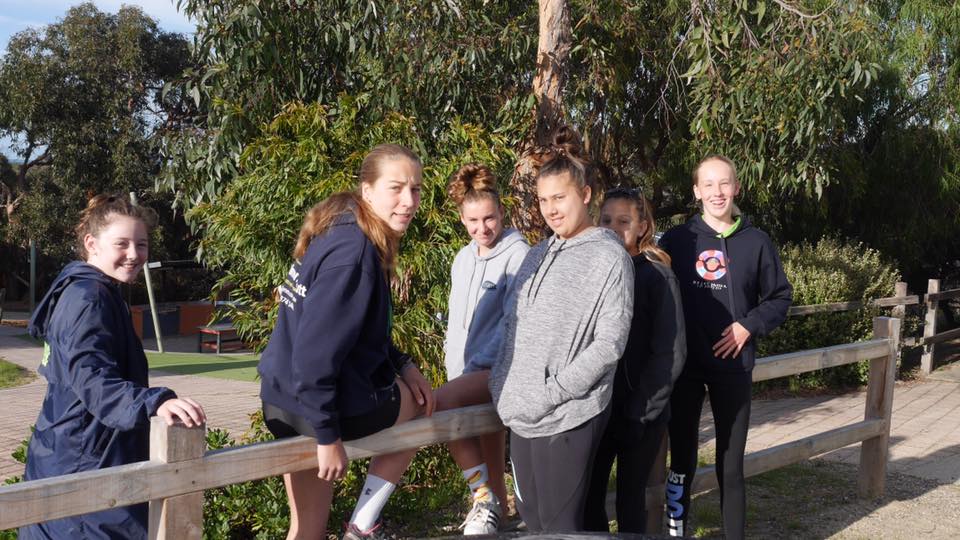 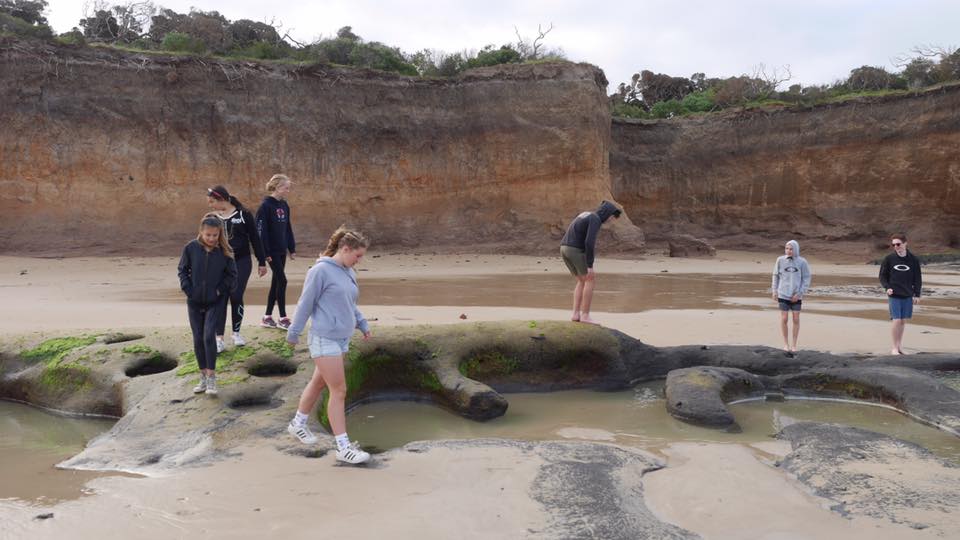 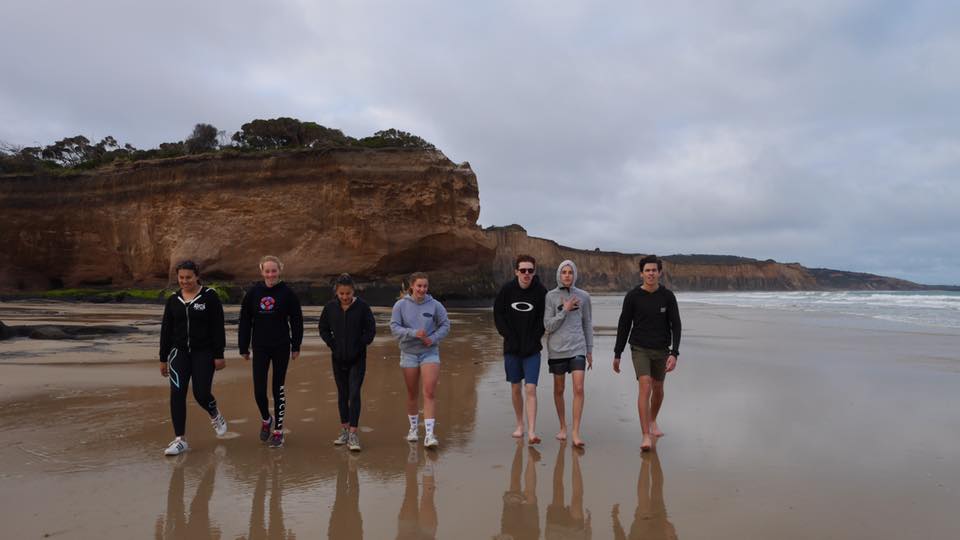 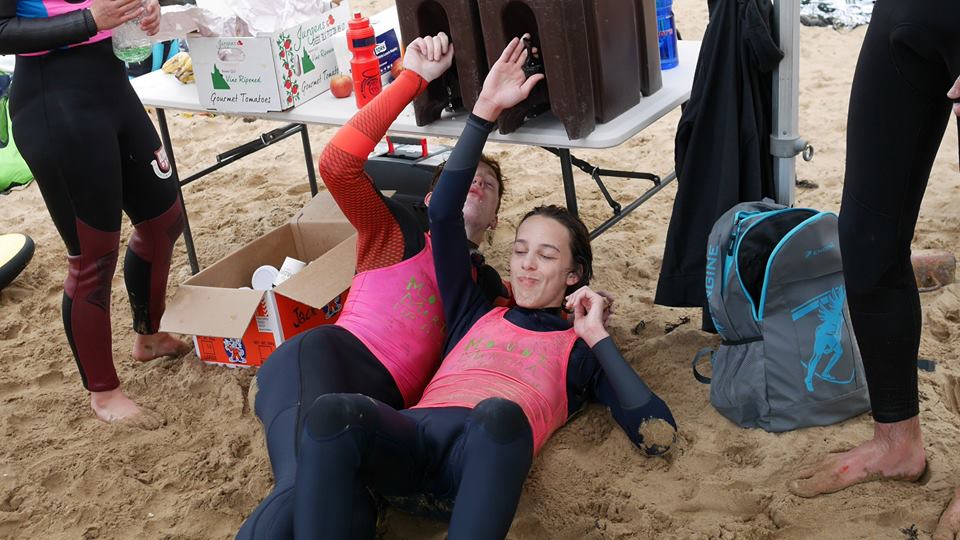 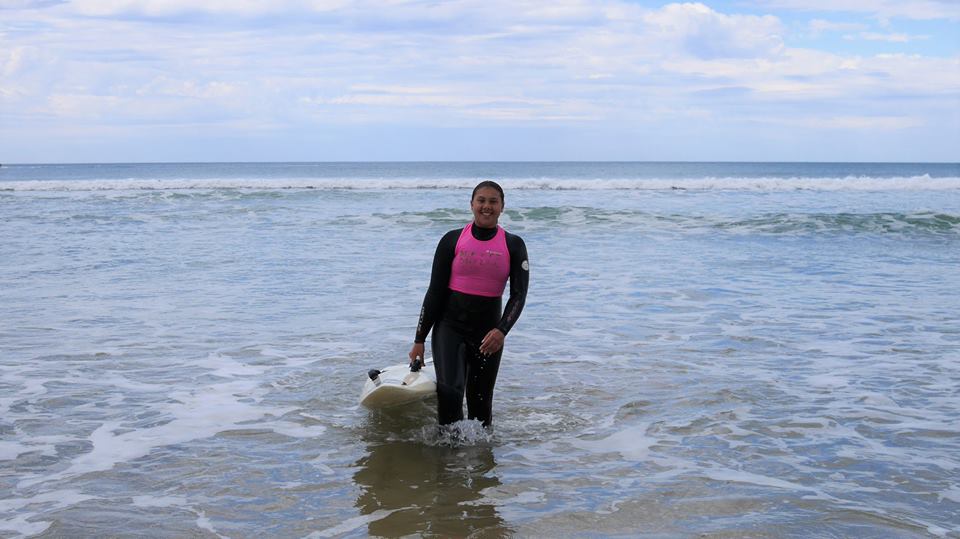 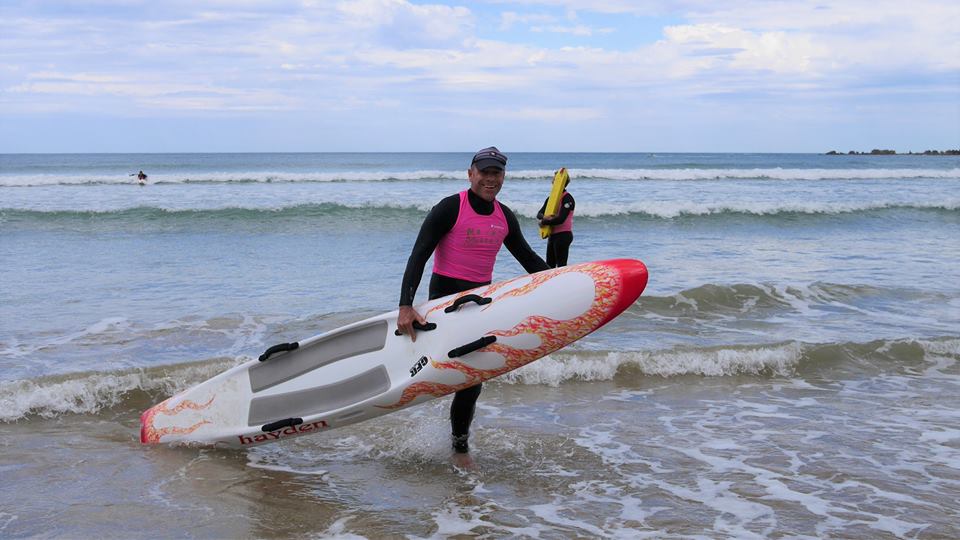 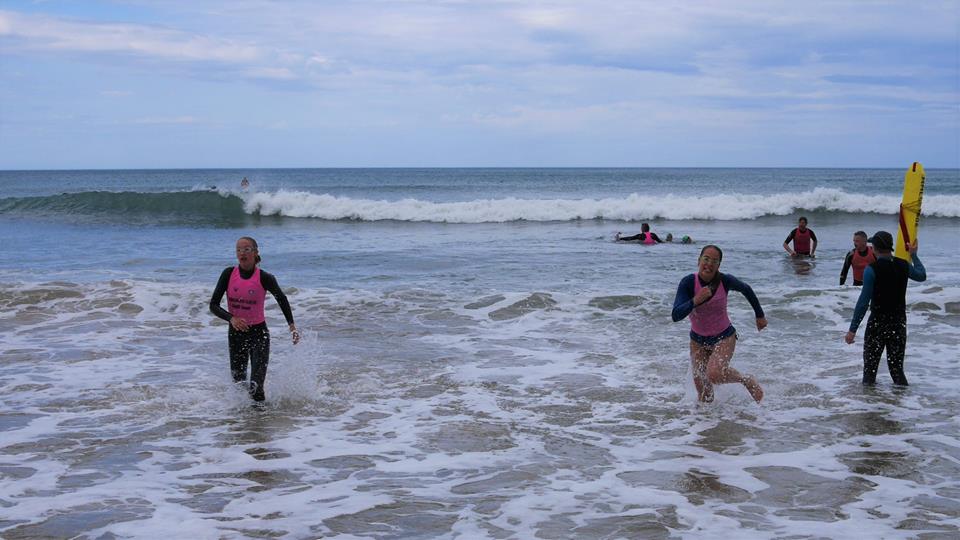 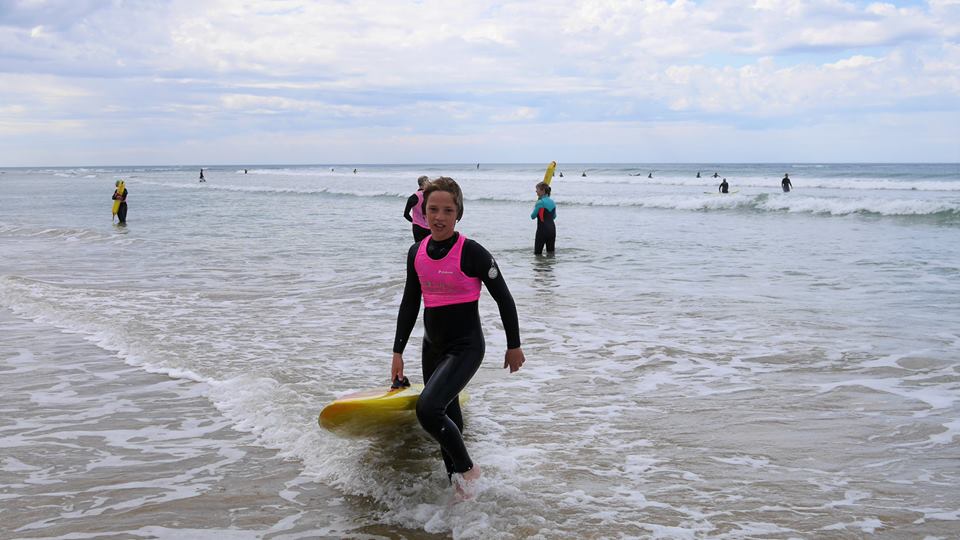 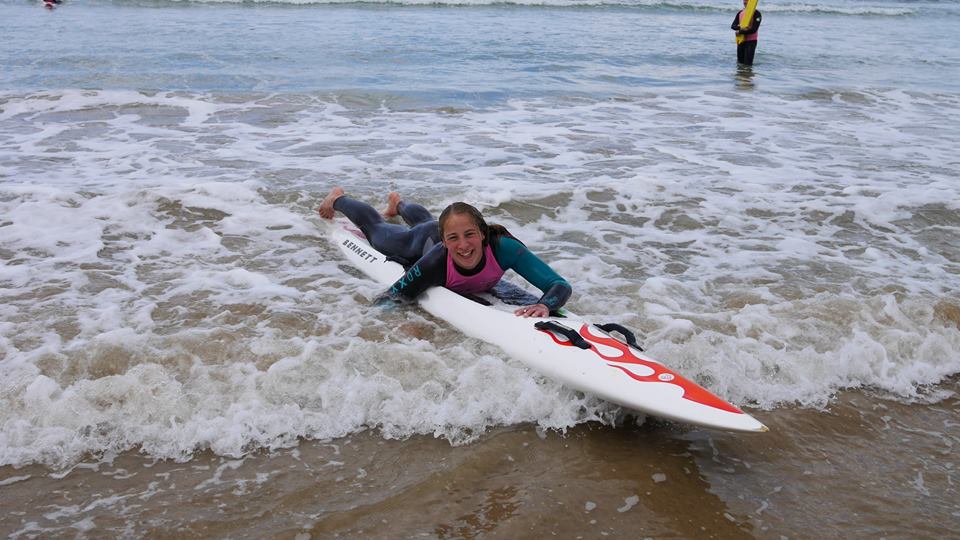 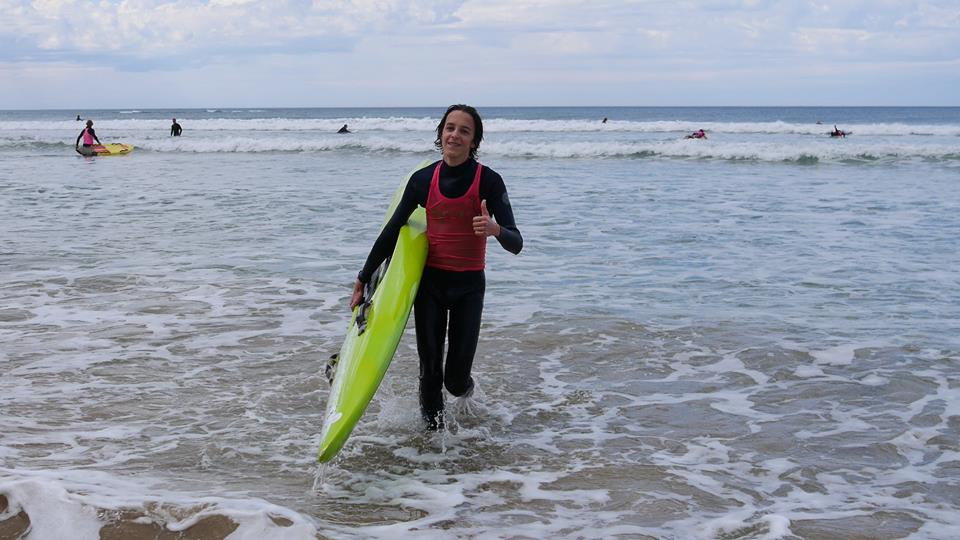 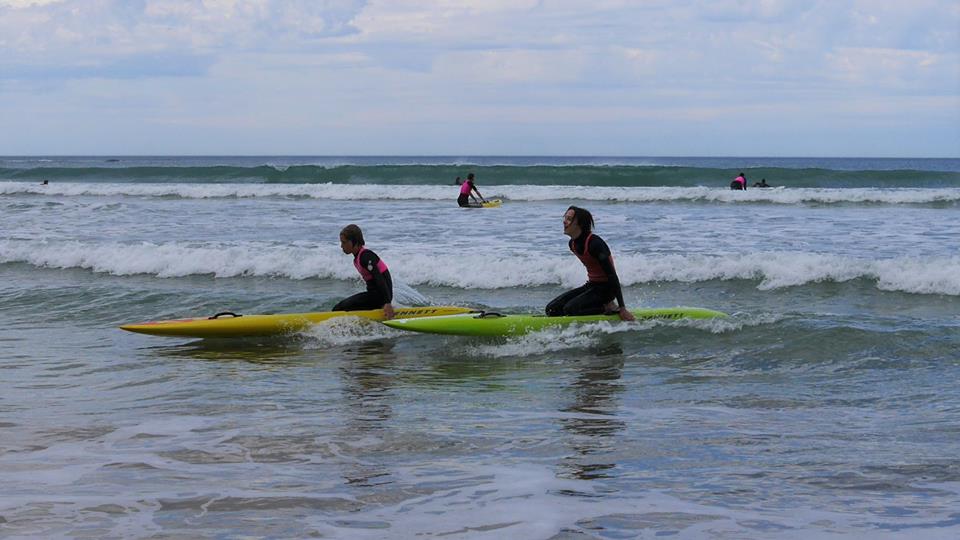 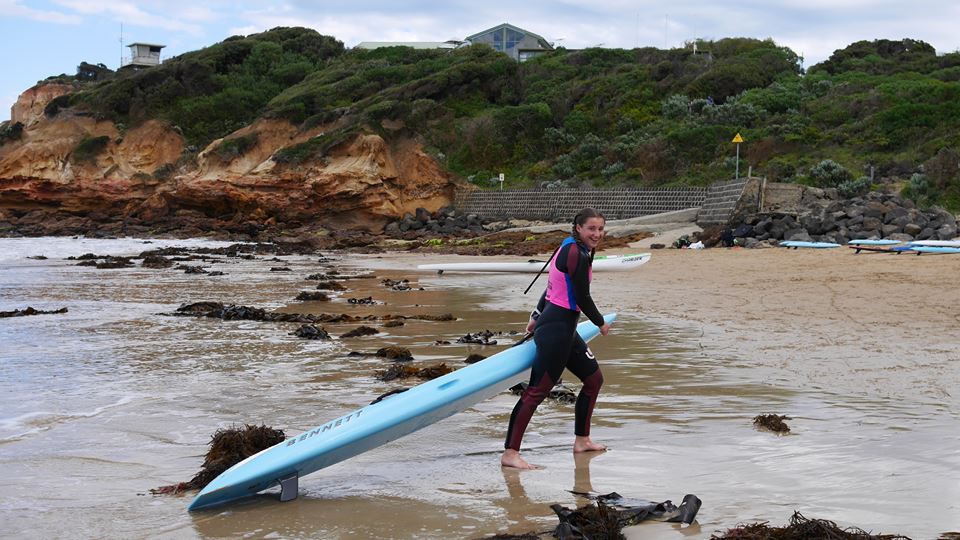 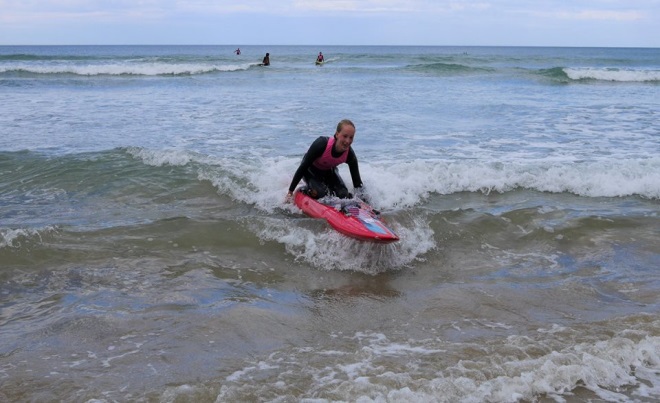 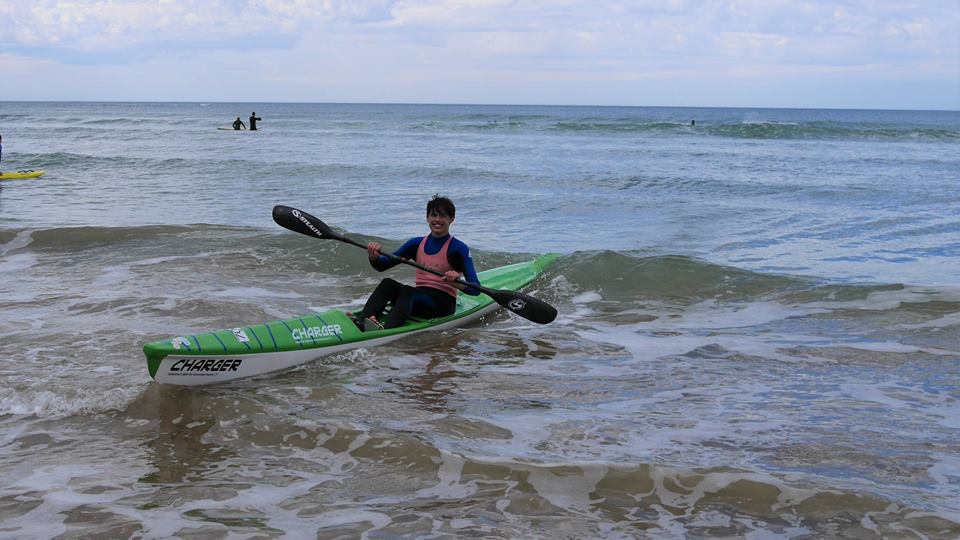 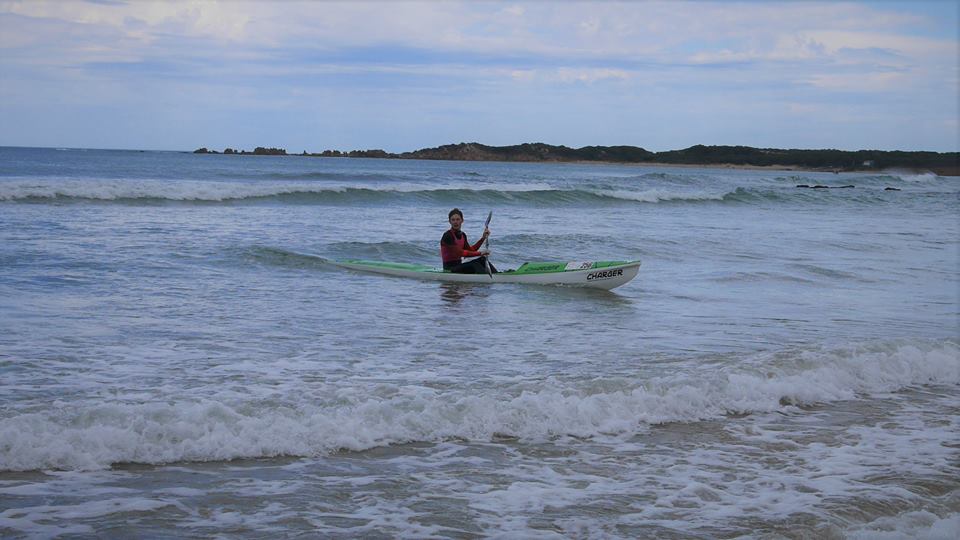 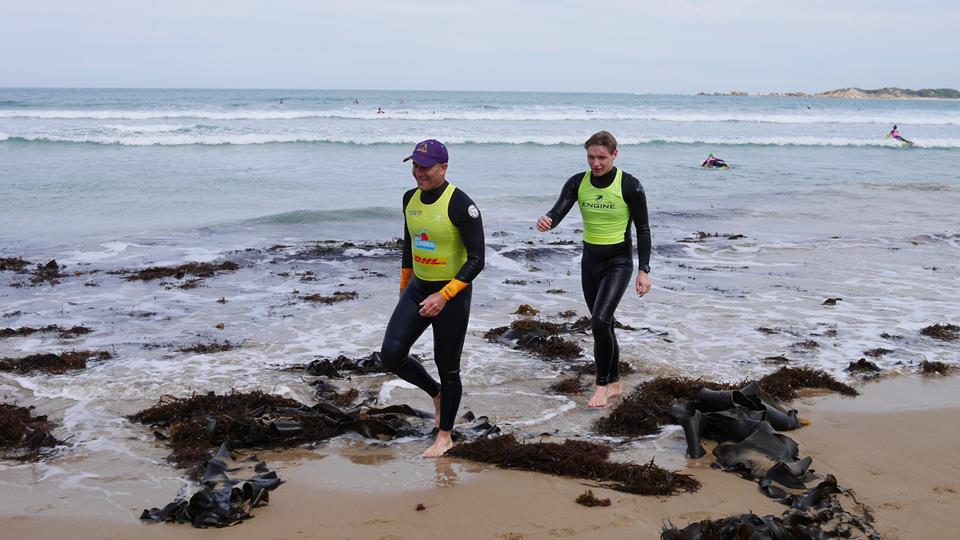 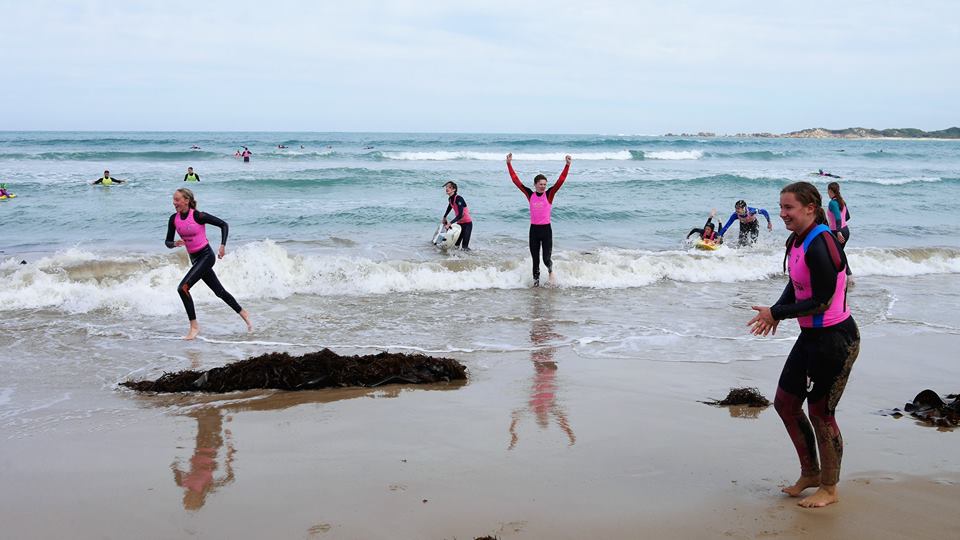 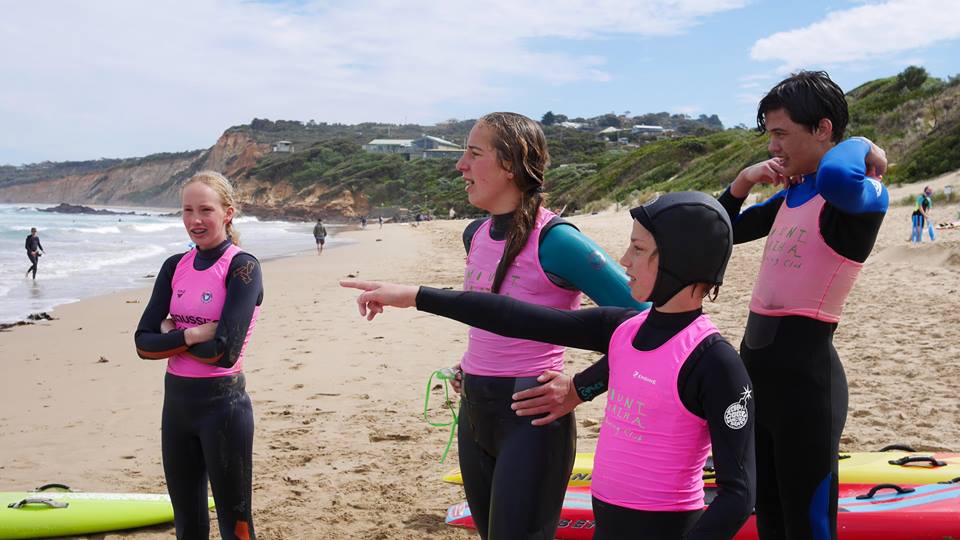 THE OFFICAL SEASON BEGINS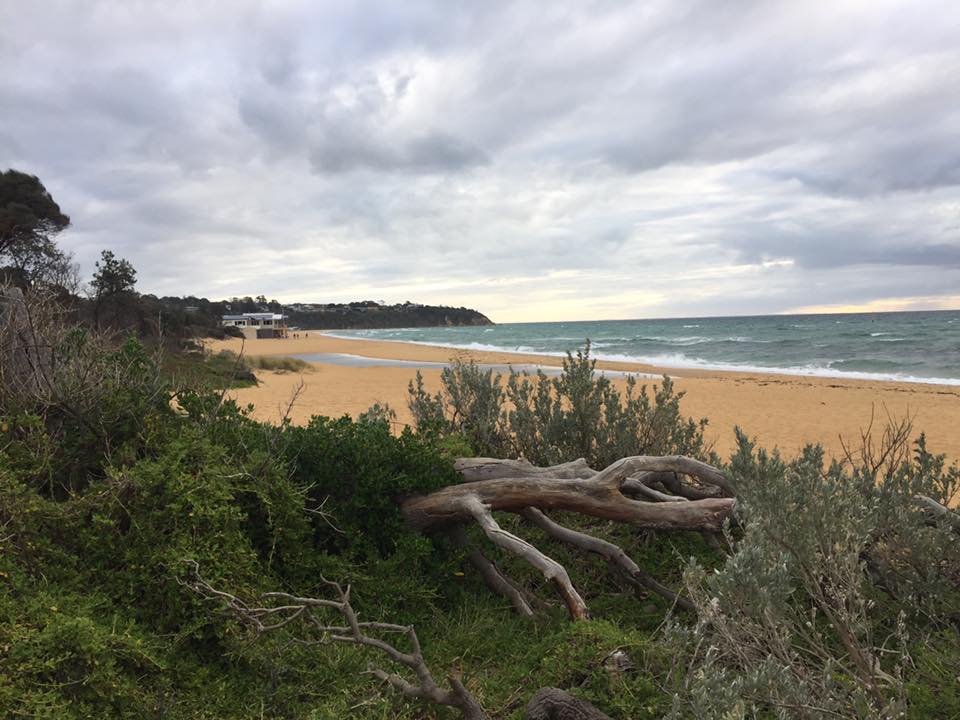 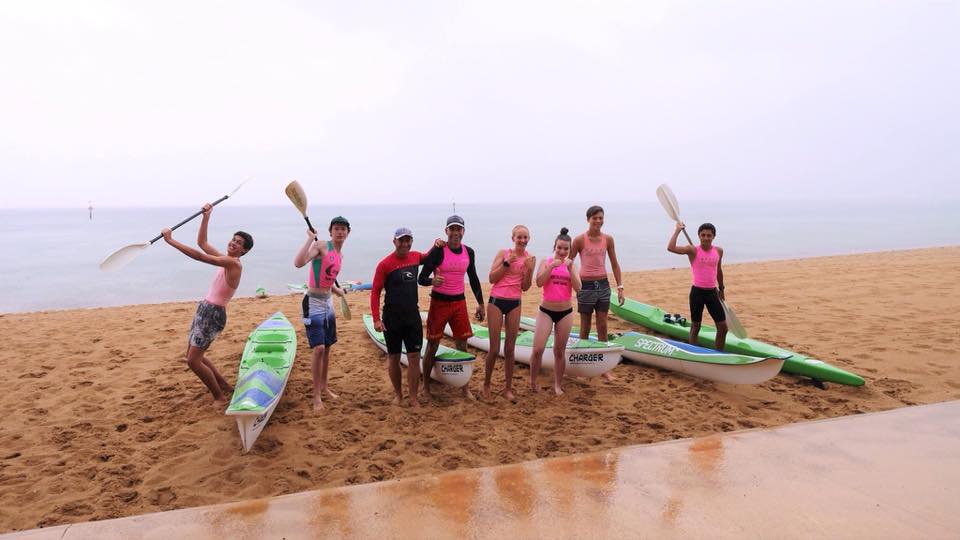 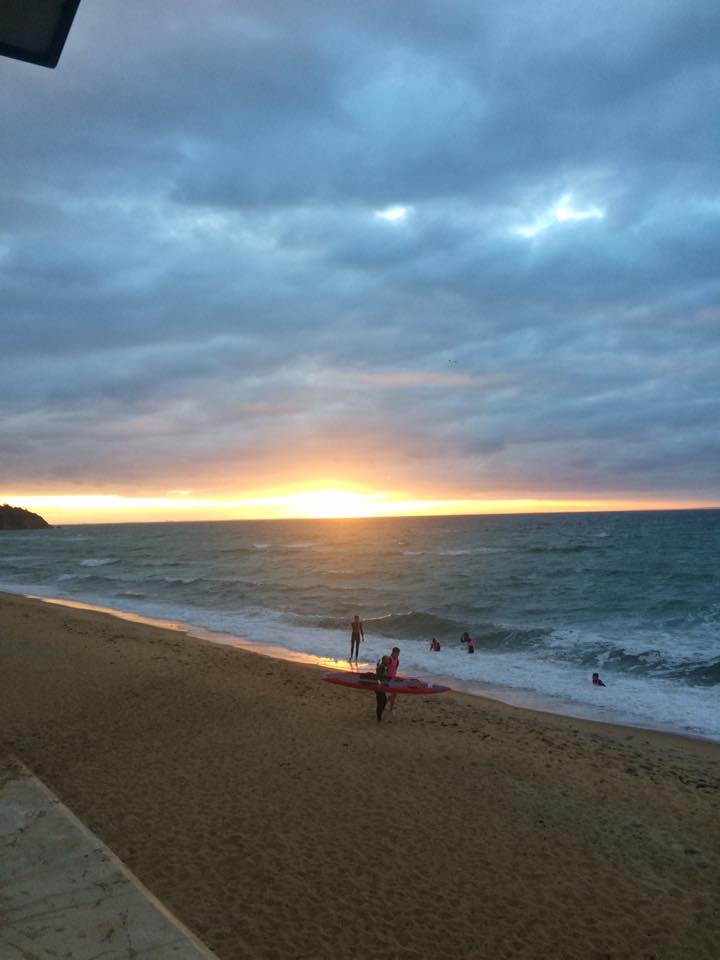 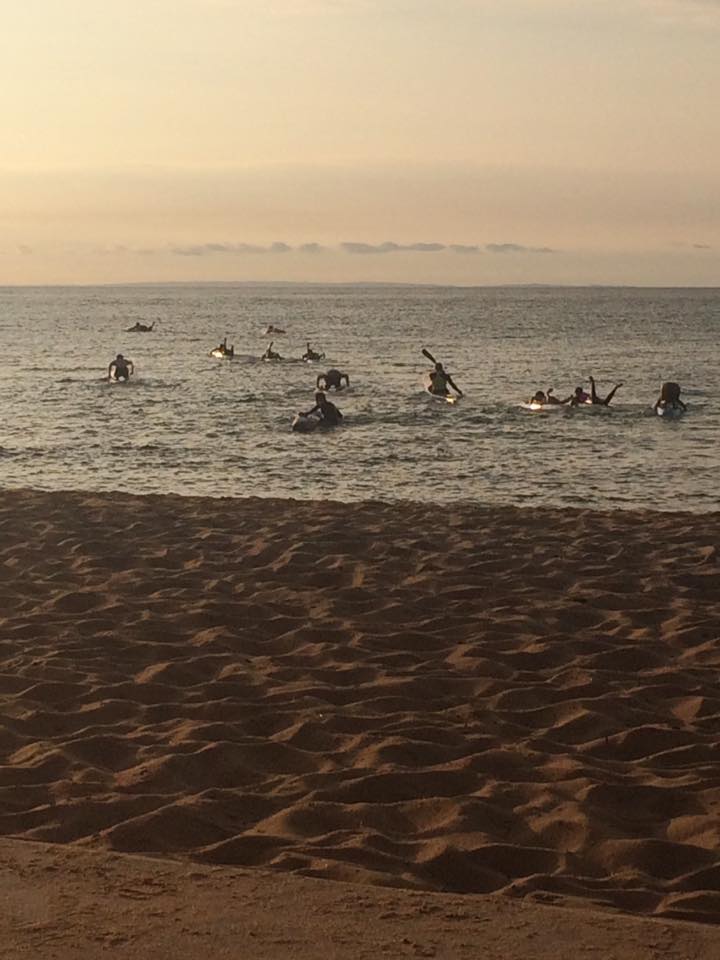 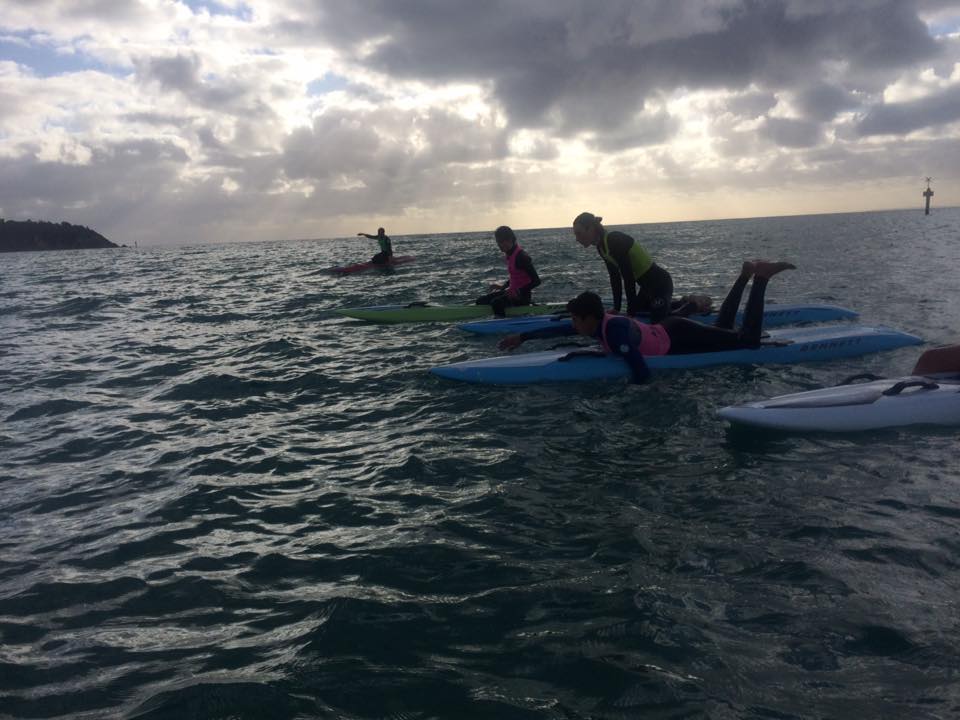 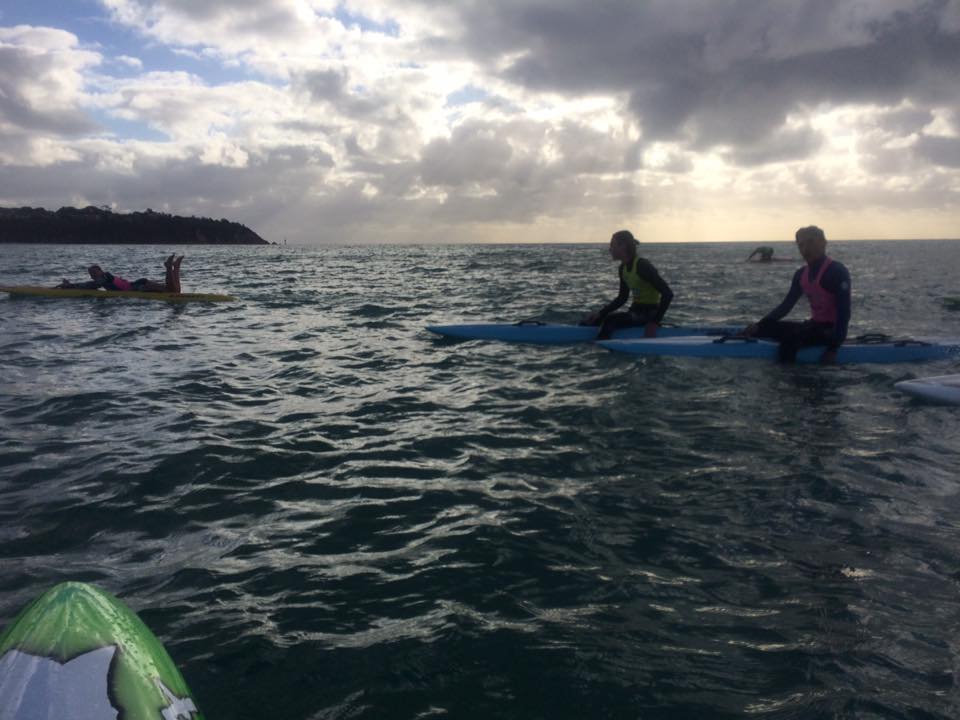 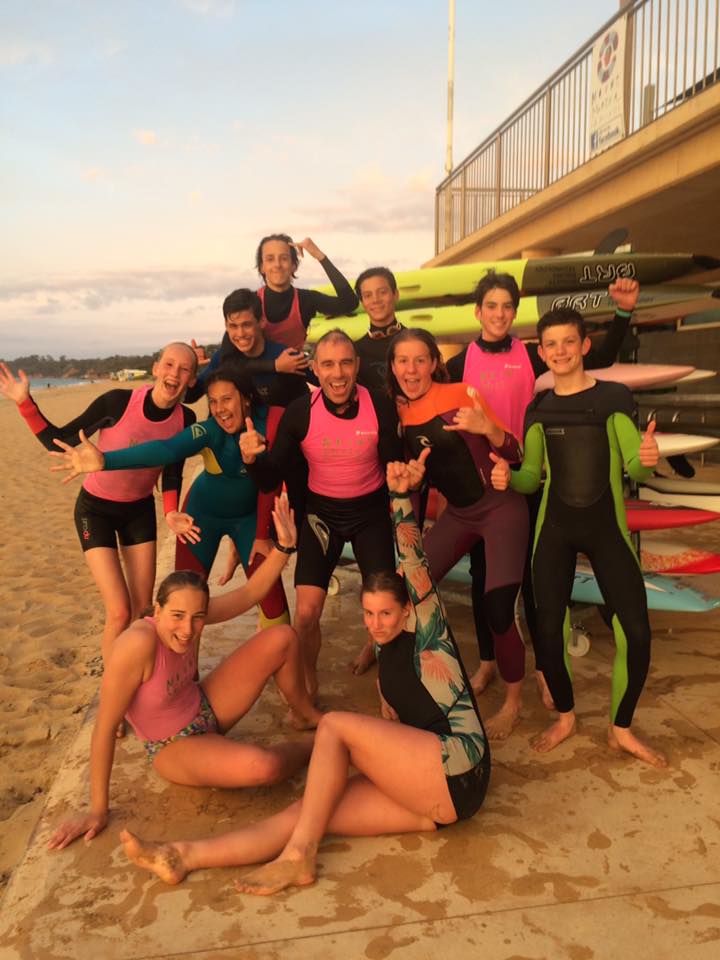 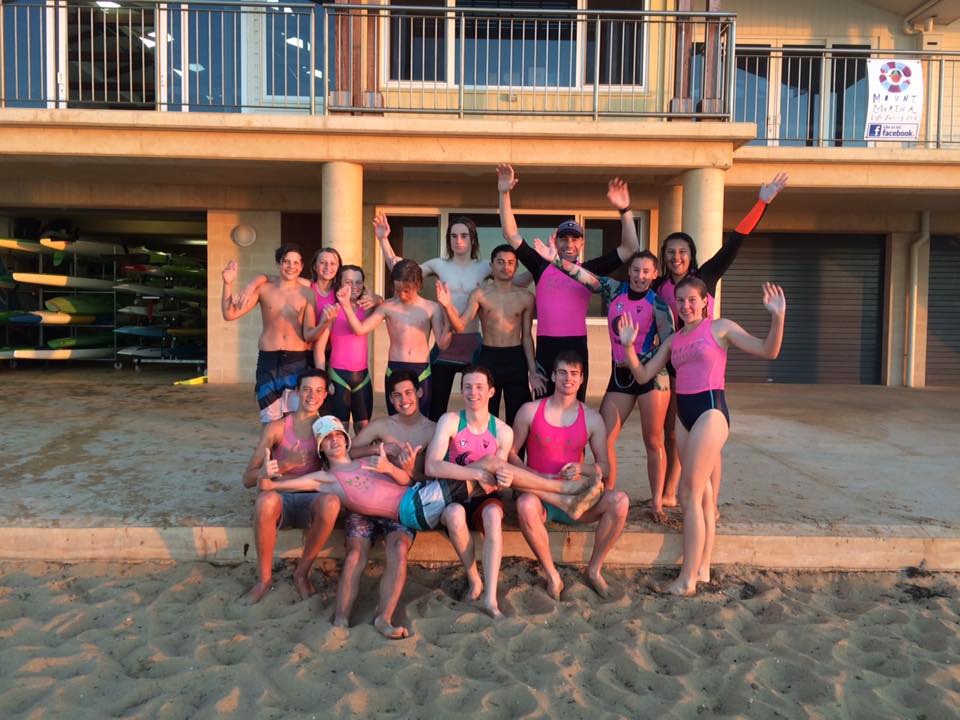 